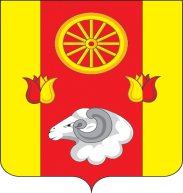 РОСТОВСКАЯ ОБЛАСТЬРЕМОНТНЕНСКИЙ РАЙОНМУНИЦИПАЛЬНОЕ ОБРАЗОВАНИЕ«КАЛИНИНСКОЕ СЕЛЬСКОЕ ПОСЕЛЕНИЕ»АДМИНИСТРАЦИЯКАЛИНИНСКОГО  СЕЛЬСКОГО  ПОСЕЛЕНИЯПОСТАНОВЛЕНИЕ17.11.2023                                с. Большое Ремонтное                               № 99	Во исполнение Федерального закона от 04.08.2023 № 492-ФЗ «О внесении изменений в Земельный кодекс Российской Федерации», в целях приведения в соответствие действующему законодательству,ПОСТАНОВЛЯЮ:1.Внести изменения в приложение к постановлению Администрации Калининского сельского поселения от 01.09.2023 № 75 «Об утверждении административного регламента по предоставлению муниципальной услуги «Предоставление земельного участка в безвозмездное пользование» согласно приложению к настоящему постановлению.2.Контроль за исполнением настоящего постановления оставляю за собой.Глава АдминистрацииКалининского сельского поселения                                         Мирная Е.В.			Приложение кпостановлению АдминистрацииКалининского сельского поселенияот 17.11.2023 № 99ИЗМЕНЕНИЯвносимые в приложение к постановлению Администрации Калининского сельского поселения от 01.09.2023  № 75 «Об утверждении административного регламента по предоставлению муниципальной услуги «Предоставление земельного участка в безвозмездное пользованиеВ приложении:Раздел 2.6 дополнить пунктом 2.6.81  следующего содержания:«2.6.81. Религиозной организации, которой на праве собственности принадлежат здания, сооружения религиозного или благотворительного назначения.».2.6.81.1. Выписка из ЕГРН об объекте недвижимости, удостоверяющая (устанавливающая) права заявителя на здания, сооружения религиозного или благотворительного назначения.2.6.81.2. Документы, удостоверяющие (устанавливающие) права заявителя на испрашиваемый земельный участок, если право на такой земельный участок не зарегистрировано в ЕГРН (при наличии соответствующих прав на земельный участок).2.6.81.3. Сообщение заявителя (заявителей), содержащее перечень всех зданий, сооружений, расположенных на испрашиваемом земельном участке, с указанием кадастровых (условных, инвентарных) номеров и адресных ориентиров зданий, сооружений, принадлежащих на праве собственности заявителю.2.6.81.4. Выписка из ЕГРН об объекте недвижимости (об испрашиваемом земельном участке),если указанные земельные участки ограничены в обороте и (или) не могут быть предоставлены данным религиозным организациям в собственность.2.6.81.5. Выписка из ЕГРЮЛ о юридическом лице, являющемся заявителем.1.2. Раздел 2.6 дополнить пунктом 2.6.82 следующего содержания:«2.6.82.  Некоммерческой организациям при условии, что на указанных земельных участках расположены принадлежащие им на праве безвозмездного пользования и находящиеся в государственной или муниципальной собственности здания, сооружения.2.6.82.1. Договор безвозмездного пользования зданием, сооружением.2.6.82.2. Выписка из ЕГРН об объекте недвижимости (об испрашиваемом земельном участке).2.6.82.3. Выписка из ЕГРЮЛ о юридическом лице, являющемся заявителем.».1.3. Приложение № 3 к административному регламенту предоставления муниципальной услуги «Предоставление земельного участка в безвозмездное пользование» изложить в следующей редакции:«Приложение № 3 к административному регламентупредоставления муниципальной услуги«Предоставление земельногоучастка в безвозмездноепользование»Документы, предоставляемые заявителем для получения муниципальной услуги «Предоставление земельного участка в безвозмездное пользование»«О внесении изменений в Постановление Администрации Калининского сельского поселения от     01.09.2023  № 75 «Об утверждении административного регламента по предоставлению муниципальной услуги «Предоставление земельного участка в безвозмездное пользование»№ п/пНаименование документаВид, количество запрашиваемогодокумента (оригинал, копия,заверенная копия,нотариальнозаверенная копия)Положения нормативных правовых актов, в соответствии с которыми запрашивается документ (с указанием статей, пунктов)Наименование документа (сведений), запрашиваемых в рамках межведомственного взаимодействия / Наименование органа власти, предоставляющего документ(сведения)1.Заявление Оригинал -1Земельный кодекс РФ (ст.39.17 п.1)2.Документ, удостоверяющий личность заявителя или представителя заявителя: 2.1. Паспорт гражданина Российской Федерации, удостоверяющий личность гражданина Российской Федерации на территории Российской Федерации (для граждан Российской Федерации)2.2. Временное удостоверение личности (для граждан Российской Федерации)2.3. Паспорт гражданина иностранного государства, легализованный на территории Российской Федерации (для иностранных граждан)2.4. Разрешение на временное проживание (для лиц без гражданства)2.5.Вид на жительство (для лиц без гражданства)2.6.Удостоверение беженца в Российской Федерации (для беженцев)2.7. Свидетельство о рассмотрении ходатайства о признании беженцем по существу на территории Российской Федерации (для беженцев)2.8. Свидетельство о предоставлении временного убежища на территории Российской Федерации2. Копия при предъявлении оригинала – 1Приказ Минэкономразвития России от 14.01.2015 № 7 (п.8)2.9. Для лиц, не достигших возраста 14 лет:2.9.1. Сведения о государственной регистрации рождения Или2.9.2. Свидетельство о государственной регистрации рождения, выданное компетентными органами иностранного государства, и их нотариально удостоверенный перевод на русский язык (в случае регистрации рождения в иностранном государстве)2.9.2.Нотариально удостоверенный перевод на русский язык - 12.9.1. Сведения о государственной регистрации рождения.ФНС России (ЕГР ЗАГС)3.Документ, подтверждающий полномочия представителя физического или юридического лица, если с заявлением обращается представитель заявителя3.1. Для представителей физического лица:3.1.1. Доверенность, оформленная в установленном законом порядке, на представление интересов заявителя Копия при предъявлении оригинала – 1Земельный кодекс РФ (п. 2 ст. 39.17; пп. 4 п. 2 ст. 39.15)3.1.2.  Сведения о государственной регистрации рождения Или3.1.2.  Свидетельство о государственной регистрации рождения, выданное компетентными органами иностранного государства, и их нотариально удостоверенный перевод на русский язык (в случае регистрации рождения в иностранном государстве)3.1.2. Нотариально удостоверенный перевод на русский язык - 1Сведения о государственной регистрации рождения ФНС России(ЕГР ЗАГС)3.1.3. Акт органа опеки и попечительства о назначении опекуна или попечителяСведения об опекунах и попечителяхПФР (ЕГИССО)3.2. Для представителей юридического лица: 3.2.1. Доверенность, оформленная в установленном законом порядке, на представление интересов заявителя3.2.2. Определение арбитражного суда о введении внешнего управления и назначении внешнего управляющего (для организации, в отношении которой введена процедура внешнего управления)4.Выписка из ЕГРН (об испрашиваемом земельном участке)Оригинал – 1Выписка из ЕГРН (об испрашиваемом земельном участке) / Росреестр5.Для государственных или муниципальных учреждений (бюджетных, казенных, автономных)иДля казенных предприятийиДля центров исторического наследия президентов РФ, прекративших исполнение своих полномочийПриказ Росреестра от 02.09.2020 № П/0321 (п. 73, 74, 75 приложения)5.1. Документы, подтверждающие право заявителя на предоставление земельного участка в соответствии с целями использования земельного участка:Копия при предъявлении оригинала-15.1.1. В случае оформления прав на земельный участок под зданиями, сооружениями:Приказ Росреестра от 02.09.2020 № П/0321 (п.31 приложения)5.1.1.1. Документы, удостоверяющие (устанавливающие) права заявителя на здание, сооружение, если право на такое здание, сооружение не зарегистрировано в ЕГРН:Документ, удостоверяющий (устанавливающий) права заявителя на здание, сооружение либо помещение, если право на такое здание, сооружение либо помещение не зарегистрировано в ЕГРН:5.1.1.1.1. регистрационное удостоверение, выданное уполномоченным органом в порядке, установленном законодательством в месте его издания до момента создания Учреждения юстиции по государственной регистрации прав на недвижимое имущество и сделок с ним на территории Ростовской области (выданное организациями технической инвентаризации),5.1.1.1.2. договор купли-продажи (удостоверенный нотариусом),5.1.1.1.3. решение уполномоченного органа о закреплении объекта недвижимости на праве хозяйственного ведения или оперативного управления (принятое до вступления в силу Федерального закона от 21.07.1997 № 122-ФЗ «О государственной регистрации прав на недвижимое имущество и сделок с ним»)5.1.1.1.1. – с отметкой о регистрации в уполномоченном органе в порядке, установленном законодательством в месте его издания до момента создания Учреждения юстиции по государственной регистрации прав на недвижимое имущество и сделок с ним на территории Ростовской областиПредъявление копии – 15.1.1.2. Документ, удостоверяющий (устанавливающий) права заявителя на испрашиваемый земельный участок, если право на такой земельный участок не зарегистрировано в ЕГРН:5.1.1.2.1. Государственный акт о праве пожизненного наследуемого владения земельным участком (праве постоянного (бессрочного) пользования земельным участком)(выданный исполнительным комитетом Совета народных депутатов)5.1.1.2.2. Договор на передачу земельного участка в постоянное (бессрочное) пользование (выданный исполнительным комитетом Совета народных депутатов)5.1.1.2.3. Свидетельство о праве бессрочного (постоянного) пользования землей(выданное земельным комитетом, исполнительным органом сельского (поселкового) Совета народных депутатов)5.1.1.2.4. Договор аренды земельного участка, заключенный до момента создания Учреждения юстиции по государственной регистрации прав на недвижимое имущество и сделок с ним на территории Ростовской области (выданный земельным комитетом, администрацией МО)5.1.1.2.5. Типовой договор о предоставлении в бессрочное пользование земельного участка под строительство индивидуального жилого дома (выданный исполнительным комитетом Совета народных депутатов)5.1.1.2.6. Решение суда5.1.1.2.6. Для решения суда: копия - 15.1.1.3. Сообщение заявителя (заявителей) содержащее перечень всех зданий, сооружений, расположенных на испрашиваемом земельном участке с указанием их кадастровых (условных, инвентарных) номеров и адресных ориентиров5.1.1.3. Оригинал - 15.1.1.4. Выписка из ЕГРН об объекте недвижимости (о здании и (или) сооружении, расположенном(ых) на испрашиваемом земельном участке)Выписка из ЕГРН об объекте недвижимости (о здании и (или) сооружении, расположенном(ых) на испрашиваемом земельном участке). Росреестр5.1.1.5. Выписка из ЕГРН об объекте недвижимости (о помещении в здании, сооружении, расположенном на испрашиваемом земельном участке, в случае обращения собственника помещения)Выписка из ЕГРН об объекте недвижимости (о помещении в здании, сооружении, расположенном на испрашиваемом земельном участке, в случае обращения собственника помещения). Росреестр5.1.2. В случае строительства зданий, сооружений: Выписка из документа территориального планирования или выписка из документации по планировке территории, подтверждающая отнесение объекта к объектам регионального или местного значения(не требуется в случае размещения объектов, предназначенных для обеспечения электро-, тепло-, газо- и водоснабжения, водоотведения, связи, нефтепроводов, не относящихся к объектам регионального или местного значения) Оригинал - 1Приказ Росреестра от 02.09.2020 № П/0321 (п.24 приложения).Выписка из документа территориального планирования или выписка из документации по планировке территории, подтверждающая отнесение объекта к объектам регионального или местного значенияПрофильные региональные органы исполнительной власти (в случае объекта регионального значения)Органы местного самоуправления (в случае объекта местного значения.5.1.3. Для строительства или реконструкции объектов недвижимости, осуществляемые полностью за счет средств федерального бюджета, средств бюджета субъекта Российской Федерации или средств местного бюджета:гражданско-правовые договоры на строительство или реконструкцию объектов недвижимости, осуществляемые полностью за счет средств федерального бюджета, средств бюджета субъекта Российской Федерации или средств местного бюджета.Приказ Росреестра от 02.09.2020 № П/0321 (п.79 приложения)6.6. Для работника организации, которой земельный участок предоставлен на праве постоянного (бессрочного) пользования.Приказ Росреестра от 02.09.2020 № П/0321 (пп.76 Приложения)6.1.1. Приказ о приеме на работуили6.1.2. Выписка из трудовой книжкиили6.1.3. Трудовой договор (контракт)7.7. Для религиозной организации в отношении земельного участка, предназначенного для размещения зданий, сооружения религиозного или благотворительного назначенияПриказ Росреестра от 02.09.2020 № П/0321 (пп.77 Приложения)7.1. Документы, удостоверяющие (устанавливающие) права заявителя на здание, сооружение, если право на такое здание, сооружение не зарегистрировано в ЕГРН (не требуется в случае строительства здания, сооружения):7.1.1. регистрационное удостоверение, выданное уполномоченным органом в порядке, установленном законодательством в месте его издания до момента создания Учреждения юстиции по государственной регистрации прав на недвижимое имущество и сделок с ним на территории Ростовской области (выданное организациями технической инвентаризации),7.1.2. договор купли-продажи (удостоверенный нотариусом),7.1.3. договор дарения (удостоверенный нотариусом),7.1.4. договор мены (удостоверенный нотариусом),7.1.5. решение суда о признании права на объект7.1. – с отметкой о регистрации в уполномоченном органе в порядке, установленном законодательством в месте его издания до момента создания Учреждения юстиции по государственной регистрации прав на недвижимое имущество и сделок с ним на территории Ростовской области7.2.Выписка из ЕГРН об объекте недвижимости (о здании и (или) сооружении, расположенном(ых) на испрашиваемом земельном участке (не требуется в случае строительства здания, сооружения)Выписка из ЕГРН об объекте недвижимости (о здании и (или) сооружении, расположенном(ых) на испрашиваемом земельном участке. 7.3. Выписка из ЕГРЮЛ о юридическом лице, являющемся заявителемВыписка из ЕГРЮЛ о юридическом лице, являющемся заявителем. Росреестр.8.8. Религиозной организации, которой на праве собственности принадлежат здания, сооружения религиозного или благотворительного назначения8.1.Выписка из ЕГРН об объекте недвижимости, удостоверяющая (устанавливающая) права заявителя на здания, сооружения религиозного или благотворительного назначения.Выписка из ЕГРН об объекте недвижимости (о здании и (или) сооружении, расположенном(ых) на испрашиваемом земельном участке. Росреестр.8.2. Документы, удостоверяющие (устанавливающие) права заявителя на испрашиваемый земельный участок, если право на такой земельный участок не зарегистрировано в ЕГРН (при наличии соответствующих прав на земельный участок).8.3.Сообщение заявителя (заявителей), содержащее перечень всех зданий, сооружений, расположенных на испрашиваемом земельном участке, с указанием кадастровых (условных, инвентарных) номеров и адресных ориентиров зданий, сооружений, принадлежащих на праве собственности заявителю.8.4.Выписка из ЕГРН об объекте недвижимости (об испрашиваемом земельном участке), если указанные земельные участки ограничены в обороте и (или) не могут быть предоставлены данным религиозным организациям в собственность.Выписка из ЕГРН об объекте недвижимости (о здании и (или) сооружении, расположенном(ых) на испрашиваемом земельном участке. Росреестр.8.5.Выписка из ЕГРЮЛ о юридическом лице, являющемся заявителем.Выписка из ЕГРЮЛ о юридическом лице, являющемся заявителем. 9.9.Некоммерческой организациям при условии, что на указанных земельных участках расположены принадлежащие им на праве безвозмездного пользования и находящиеся в государственной или муниципальной собственности здания, сооружения.9.1.Договор безвозмездного пользования зданием, сооружением.9.2.Выписка из ЕГРН об объекте недвижимости (об испрашиваемом земельном участке).Выписка из ЕГРН об объекте недвижимости (о земельном участке). Росреестр.9.3.Выписка из ЕГРЮЛ о юридическом лице, являющемся заявителемВыписка из ЕГРЮЛ о юридическом лице, являющемся заявителем10.10. Религиозной организации, которой на праве безвозмездного пользования предоставлены здания, сооруженияПриказ Росреестра от 02.09.2020 № П/0321 (пп.78 Приложения)10.1. Договор безвозмездного пользования зданием, сооружением, если право на такое здание, сооружение не зарегистрировано в ЕГРН, (выданный лицами, не являющимися органами власти)10.2. Документ, удостоверяющий (устанавливающий) права заявителя на испрашиваемый земельный участок, если право на такой земельный участок не зарегистрировано в ЕГРН:10.2.1. Государственный акт на право пожизненного наследуемого владения (право постоянного (бессрочного) пользования землей (выданный исполнительным комитетом Совета народных депутатов),10.2.2. Договор на передачу земельного участка в постоянное (бессрочное) пользование (выданный исполнительным комитетом Совета народных депутатов)10.2.3. Свидетельство о праве бессрочного (постоянного) пользования землей (выданное земельным комитетом, исполнительным органом сельского (поселкового) Совета народных депутатов)10.2.4. Договор аренды земельного участка, заключенный до момента создания Учреждения юстиции по государственной регистрации прав на недвижимое имущество и сделок с ним на территории Ростовской области (выданный земельным комитетом, администрацией МО)10.2.5. Решение суда10.2.6. Договор безвозмездного пользования земельным участком (выданный исполнительным комитетом Совета народных депутатов, администрацией МО)10.3. Сообщение заявителя (заявителей), содержащее перечень всех зданий, сооружений, расположенных на испрашиваемом земельном участке, с указанием их кадастровых (условных, инвентарных) номеров и адресных ориентиров10.4. Выписка из ЕГРН об объекте недвижимости (о здании и (или) сооружении, расположенном(ых) на испрашиваемом земельном участке)Выписка из ЕГРН об объекте недвижимости (о здании и (или) сооружении, расположенном(ых) на испрашиваемом земельном участке). Росреестр.10.5. Выписка из ЕГРЮЛ о юридическом лице, являющемся заявителемВыписка из ЕГРЮЛ. ФНС.11.11. Лицу, с которым в соответствии с Федеральным законом от 05.04.2013 г. № 44-ФЗ «О контрактной системе в сфере закупок товаров, работ, услуг для обеспечения государственных и муниципальных нужд» заключен гражданско-правовой договор на строительство или реконструкцию объектов недвижимости, осуществляемые полностью за счет средств федерального бюджета, средств бюджета субъекта Российской Федерации или средств местного бюджетаПриказ Росреестра от 02.09.2020 № П/0321 (пп.79 Приложения)11.1. Гражданско-правовые договоры на строительство или реконструкцию объектов недвижимости, осуществляемые полностью за счет средств федерального бюджета, средств бюджета субъекта Российской Федерации или средств местного бюджета11.2. Выписка из ЕГРЮЛ о юридическом лице, являющемся заявителемВыписка из ЕГРЮЛ. ФНС.12.12. Для гражданина, испрашивающего земельный участок для индивидуального жилищного строительства, ведения личного подсобного хозяйства или осуществления крестьянским (фермерским) хозяйством его деятельности, крестьянское (фермерское) хозяйство, испрашивающее земельный участок для осуществления крестьянским (фермерским) хозяйством его деятельностиПриказ Росреестра от 02.09.2020 № П/0321 (пп.80 Приложения)12.1. Соглашение о создании крестьянского (фермерского) хозяйства в случае, если фермерское хозяйство создано несколькими гражданами (в случае осуществления крестьянским (фермерским) хозяйством его деятельности)12.2. Выписка из ЕГРЮЛ о юридическом лице, являющемся заявителемВыписка из ЕГРЮЛ. ФНС12.3. Выписка из ЕГРИП об индивидуальном предпринимателе, являющемся заявителемВыписка из ЕГРИП. ФНС13.13. Для гражданина, работающего по основному месту работы в муниципальных образованиях и по специальности, которые установлены законом субъекта Российской ФедерацииПриказ Росреестра от 02.09.2020 № П/0321 (пп.81 Приложения)13.1. Приказ о приеме на работу, выписка из трудовой книжки или трудовой договор (контракт)14.14. Гражданину, которому предоставлено служебное жилое помещение в виде жилого домаПриказ Росреестра от 02.09.2020 № П/0321 (пп.82 Приложения)14.1. Договор найма служебного жилого помещения15.15. СНТ или ОНТПриказ Росреестра от 02.09.2020 № П/0321 (пп.85 Приложения)15.1. Решение общего собрания членов товарищества о приобретении права безвозмездного пользования земельного участка, предназначенного для ведения гражданами садоводства или огородничества для собственных нужд15.2. Выписка из ЕГРЮЛ о юридическом лице, являющемся заявителемВыписка из ЕГРЮЛ. ФНС16.16. Некоммерческой организации, созданной гражданами в целях жилищного строительства16.2. Выписка из ЕГРЮЛ о юридическом лице, являющемся заявителемВыписка из ЕГРЮЛ. ФНС17.17. Лицу, с которым в соответствии с Федеральным законом от 29.12.2012 г. № 275-ФЗ «О государственном оборонном заказе» или Федеральным законом от 05.04.2013 г. № 44-ФЗ «О контрактной системе в сфере закупок товаров, работ, услуг для обеспечения государственных и муниципальных нужд» заключен государственный контракт на выполнение работ, оказание услуг для обеспечения обороны страны и безопасности государства, осуществляемых полностью за счет средств федерального бюджетаПриказ Росреестра от 02.09.2020 № П/0321 (пп.88 Приложения)17.1. Государственный контракт17.2. Выписка из ЕГРЮЛ о юридическом лице, являющемся заявителемВыписка из ЕГРЮЛ. ФНС18.18. Некоммерческой организации, предусмотренной законом субъекта Российской Федерации и созданная субъектом Российской Федерации в целях жилищного строительства для обеспечения жилыми помещениями отдельных категорий гражданПриказ Росреестра от 02.09.2020 № П/0321 (пп.89 Приложения)18.1. Решение субъекта Российской Федерации о создании некоммерческой организации18.2. Выписка из ЕГРЮЛ о юридическом лице, являющемся заявителемВыписка из ЕГРЮЛ. ФНС19.19. Лицу, право безвозмездного пользования которого на земельный участок, находящийся в государственной или муниципальной собственности, прекращено в связи с изъятием для государственных или муниципальных нуждПриказ Росреестра от 02.09.2020 № П/0321 (пп.90 Приложения)19.1. Соглашение об изъятии земельного участка для государственных или муниципальных нужд или решение суда, на основании которого земельный участок изъят для государственных или муниципальных нужд19.2. Выписка из ЕГРЮЛ о юридическом лице, являющемся заявителемВыписка из ЕГРЮЛ. ФНС